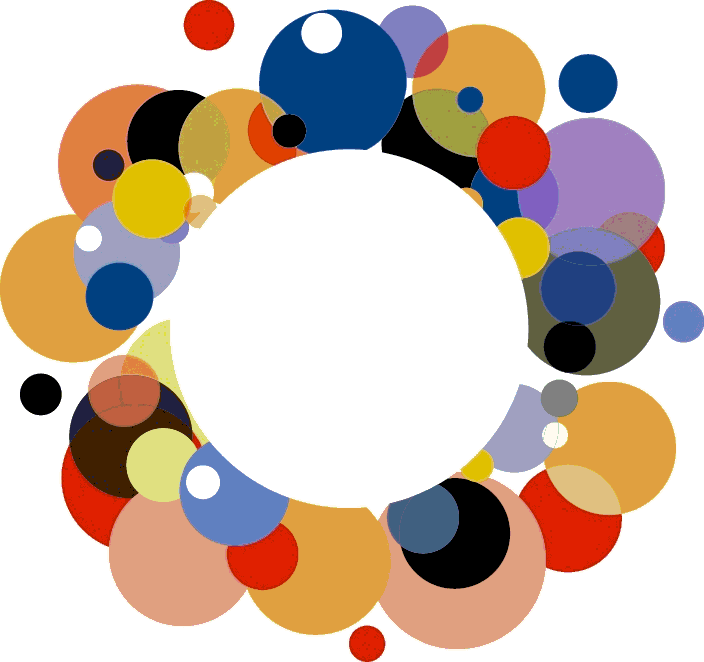 							Schooljaar 2020-2021Wijziging(en) doorgeven	Vanaf de inschrijving bewaren we de gegeevens van elk kind. Die moeten wel actueel en correct zijn. Help ons en geef de wijzigingen door!	Ouder van:							Stamgroep:Wil doorgeven dat het volgende is gewijzigd:Adres:Postcode:Plaats:Tel.nr:Mobiel moeder:Mobiel vader:Ander (nood)nummer:e-mailadres:									vader/moeder*Opmerking:Het liefst stuur je de wijzigingen via de mail door naar Lydia Rorije lrorije@leerplein055.nl * Doorstrepen welke niet van toepassing isOpenbare Jenaplanschool De Mheen